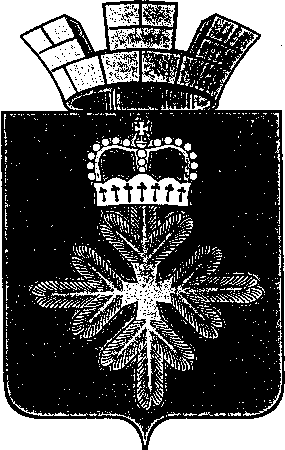 ПОСТАНОВЛЕНИЕАДМИНИСТРАЦИИ ГОРОДСКОГО ОКРУГА ПЕЛЫМВо исполнение постановления администрации городского округа Пелым от 27.01.2021 № 15 «Об утверждении комплексного плана мероприятий, посвященных памятной дате 90-летия создания Всесоюзного комплекса ГТО на территории городского округа Пелым», в соответствии с планом мероприятий по поэтапному внедрению Всероссийского физкультурно-спортивного комплекса «Готов к труду и обороне» (ГТО) на территории городского округа Пелым, утвержденного постановлением администрации городского округа Пелым от 29.09.2014 № 316, с целью пропаганды здорового образа жизни и ВФСК ГТО, администрация городского округа Пелым   ПОСТАНОВЛЯЕТ:1. Провести в городском округе Пелым муниципальный фотоконкурс «Путь к рекордам ГТО!», посвященного 90-летию создания Всесоюзного комплекса ГТО с 21 по 30 апреля 2021 года.2. Утвердить:1) положение о проведении муниципального фотоконкурса «Путь к рекордам ГТО!», посвященного 90-летию создания Всесоюзного комплекса ГТО (далее – Фотоконкурс) (приложение № 1);2) смету расходов на проведение Фотоконкурса (приложение № 2).3. Ответственность за организацию и проведение муниципального Фотоконкурса, возложить на специалиста 1 категории администрации городского округа Пелым А.Я. Миллер.4. Настоящее постановление опубликовать в информационной газете «Пелымский вестник» и разместить на официальном сайте городского округа Пелым в сети «Интернет».5. Контроль за исполнением настоящего постановления возложить на заместителя главы администрации городского округа Пелым А.А. Пелевину.Глава городского округа Пелым                                                              Ш.Т. АлиевПОЛОЖЕНИЕо проведении муниципального фотоконкурса «Путь к рекордам ГТО!», посвященного 90-летию создания Всесоюзного комплекса ГТОВведение1. Настоящее Положение определяет порядок организации и проведения муниципального фотоконкурса «Путь к рекордам ГТО!», посвященного 90-летию создания Всесоюзного комплекса ГТО среди жителей городского округа Пелым (далее Положение), его организационное, финансовое обеспечение, порядок участия в фотоконкурсе, определения победителей и призеров. 2. Муниципальный фотоконкурс «Путь к рекордам ГТО!», посвященного 90-летию создания Всесоюзного комплекса ГТО (далее Фотоконкурс), проводит отдел образования, культуры, спорта и по делам молодежи. Вопросы по организации и проведению находятся в ведении отдела образования, культуры, спорта и по делам молодежи. 3. Цель проведения Фотоконкурса: продвижение Всероссийского физкультурно-спортивного комплекса «Готов к труду и обороне» среди населения городского округа Пелым, выявление талантливых детей, родителей, педагогов.Задачи проведения Фотоконкурса: популяризация здорового образа жизни среди населения, повышение роли ВФСК ГТО в нравственном и патриотическом воспитании; формирование гражданской и патриотической позиции населения; развитие интереса детей и взрослых к комплексу ГТО, систематическим занятием физической культурой и спортом; предоставление возможности для реализации творческого потенциала детей.Общие положенияФотоконкурс проводится среди следующих возрастных групп:1 ступень – 6 – 8 лет;2-3 ступень – 9-12 лет;4-5 ступень – 13-17 лет;6 ступень – 18-29 лет;7 ступень – 30-39 лет;8 ступень – 40-49 лет;9 ступень – 50-59 лет;10 ступень – 60-69 лет;11 ступень – 70 лет и старше.Конкурс проводится по следующим номинациям:«ГТО без границ» - фотоработы о юных и пожилых людях, которые готовятся к сдаче ГТО;«Мистер (Мисс) Спорт» - фотоработы о мужчинах и женщина, которые готовятся к сдаче ГТО; «Неожиданный ракурс» - юмор и ГТО;«Папа (мама) может» - спортивные рекорды родителей (эмоциональный ребенок тоже в кадре).В фотоконкурсе участвует фотография, которая соответствует следующим критериям:фотография должна наиболее полно отражать выбранную номинацию фотоконкурса;фотография должна быть качественной (четкой, не быть очень темной или засвеченной);размер фотографии должен быть не менее 300 px по ширине и/или высоте;содержать оригинальность творческой идеи, эмоциональное воздействие на зрительскую аудиторию.Количество работ от одного участников ограничено – одна фотография в каждой номинации.На фотоконкурс не принимаются работы в случае, если:	- содержание представленной работы не соответствует тематике конкурса;	- работа прошлых лет;	- работа создана с помощью графических редакторов.По интересующим вопросам можно обратиться по тел. 8-343-86 2-77-14 или на e-mail: gto-pelym@mail.ru или otdelokcdm@mail.ru к Миллер Александре Яковлевне.Порядок проведения Фотоконкурса1. Фотоконкурс проводится в 2 этапа: - 1 этап заочный – сроки проведения ─ с 21 апреля по 30 апреля 2021 года. Для участия в Фотоконкурсе в оргкомитет до 30 апреля 2021 года необходимо представить следующие документы:- фотоснимки и заявку на участие в Фотоконкурсе, отправить любым удобным способом: в группу «ВФСК ГТО го Пелым» в социальной сети «ВКонтаке» по адресу https://vk.com/gtopelym и «Одноклассниках» по адресу https://ok.ru/vfskgtogop, на e-mail: gto-pelym@mail.ru (прилагается);- работы, представленные после 30 апреля 2021 года рассматриваться не будут.- 2 этап подведение итогов. Сроки до 20 мая 2021 года. 	2. Оргкомитет является основным координирующим органом по подготовке и проведению Фотоконкурса. В состав оргкомитета входят представители отдела образования, культуры, спорта и делам молодежи. Функции оргкомитета: устанавливает количество призовых мест, подводит итоги и награждает победителей; ведет необходимую документацию по организации и проведению Фотоконкурса.НаграждениеПо результатам проведения Фотоконкурса каждый участник заключительного этапа получает сертификат об участии в Фотоконкурсе.В каждой ступени определяются победители, занявшие 1, 2 и 3 места. Победители и призеры в каждой ступени награждаются дипломами и памятными призами. По итогам Конкурса оргкомитет имеет право учреждать специальные призы.В адрес педагогов, подготовивших победителей и призеров Конкурса, направляются благодарственные письма. Критерии оценивания достижений учащихся в заочном этапе Конкурса:- соответствие теме Фотоконкурса – 5 баллов;- оригинальность идеи и содержательность – 5 баллов;- художественный уровень – 5 баллов;- технические качества фотографии – 5 баллов.Работы, присланные на фотоконкурс не рецензируются и не возвращаются.Финансовые условияФинансирование Фотоконкурса является целевым и осуществляется за счет средств администрации городского округа Пелым.Приложение к положениюЗаявка на участие в муниципальном фотоконкурсе «Путь к рекордам ГТО!», посвященного 90-летию создания Всесоюзного комплекса ГТОФамилия, имя, отчество участника__________________________________________________________________________________________________________Контактный телефон участника_________________________________________Номинация __________________________________________________________Названия учреждения, предприятия (полное наименовании) _____________________________________________________________________________________Педагог, подготовивший участника Фотоконкурса (фамилия, имя, отчество, должность)___________________________________________________________________________________________________________________Контактный телефон педагога, подготовившего участника, категория_______________от 20.04.2021 № 119п. ПелымО проведении в городском округе Пелым муниципального фотоконкурса «Путь к рекордам ГТО!», посвященного 90-летию создания Всесоюзного комплекса ГТОПриложение № 1УТВЕРЖДЕНО:постановлением администрации городского округа Пелым от 20.04.2021 № 119